Glacier Twins Baseball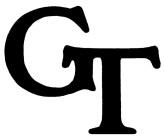 P.O. Box 2007Whitefish, MT 59937GlacierTwins406@gmail.comwww.glaciertwinsbaseball.orgTwins Parents/Guardians:Glacier Twins is one of the premier Class A American Legion Baseball organizations in the State of Montana.2014 - Won the Montana State Championship and finished 3rd at the Northwest Regionals in Anchorage, AK2015 - 17-3 record in Conference play and #1 seed in the postseason District Tournament2016 - Finished #1 in District Conference 2nd in both District and State Tournament play2017 - Went 22-2 in Conference play2018 - Won Conference, District, State Tourneys and Northwest Regional Tournament in Lewiston, Idaho!2019 - Finished 2nd in Conference and runner-up to Mariners in Conference Tourney2020 - Finished 1st in Conference and 1st at Districts2021 - Finished 1st in Conference, 1st at Districts and 2nd at State2022 - Finished 1st in Conference, 2nd at Districts2023 - Finished 1st in conference, 1st at Districts,  3rd at StateThe 2024 baseball season will be upon us before we know it!  The Board and Coaches have been busy putting together plans for the upcoming season.All players participating in Twins Baseball will need to have a physical prior to participation.  A high school sports physical will be accepted.. Players must have a passport or passport card since we will have games scheduled in Canada.A non-refundable payment of $300 (Player Registration Fee) is due by spring parents meeting February TBD. Players are expected to earn an additional $900 in credits or cash by June 10.  Refer to the page entitled Fundraising Goals for examples of how easily this can be accomplished.  Assistance Scholarships are available to those players who may find the fee structure a challenge.  Please contact your coach or any Board member if you have any questions about these scholarships.With an annual budget of close to $135,000, there is a required commitment of both time and money on the part of everyone involved with the Glacier Twins.  Player fees and fundraisers help to pay for the costs associated with playing baseball, maintaining our field and being able to travel to games and tournaments that require overnight stays. Parents and family members are responsible for helping and/or participating at home games by selling tickets at the gate, announcing, operating the scoreboard, field prep at double-headers, and assisting at our tournaments..  Fundraising obligations include obtaining new fence sign advertisers and major sponsors (which go toward player credits).  We use SignUpGenius to allow parents to plan their volunteering.  Links will be made via email as schedules are completed.Our sign-ups begin now, so if you know someone who would like to play for the Glacier Twins, please have them contact a Coach or Board Member.We look forward to an exciting and rewarding 2024 Glacier Twins season!The Glacier Twins Board of Directors and Coaching Staff